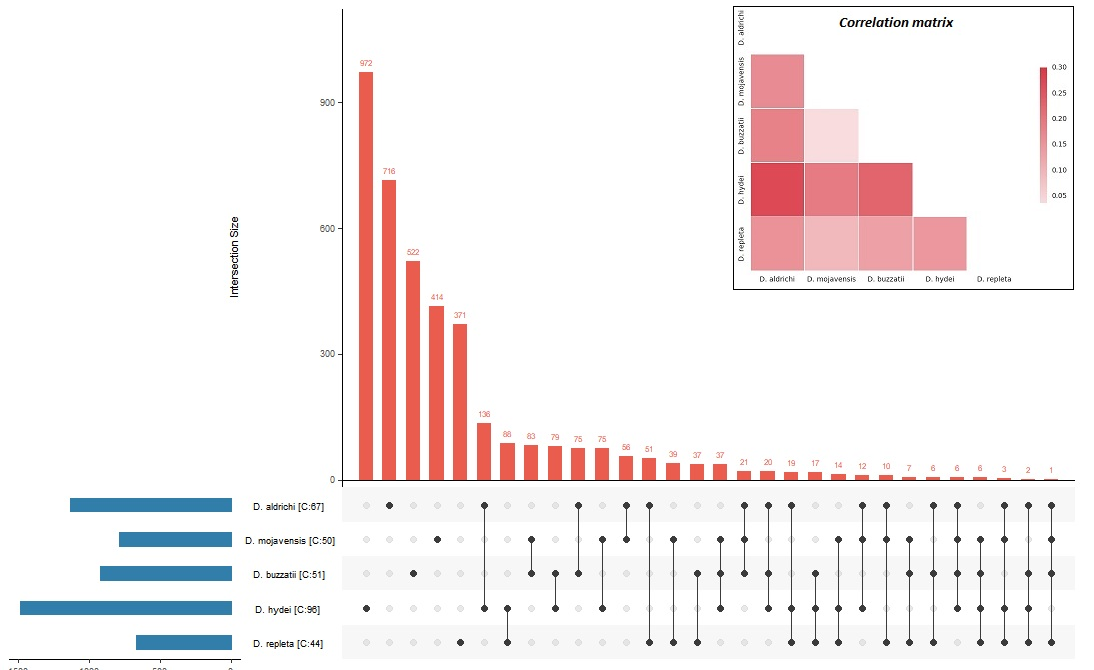 Figure S1: Overlap between the orthogroups generating inparalogues in the different species. [C:X] following each species name indicates the number of candidate climatic stress tolerance genes involved. Inset on the top right is the correlation matrix for the orthogroups shared between the different comparisons.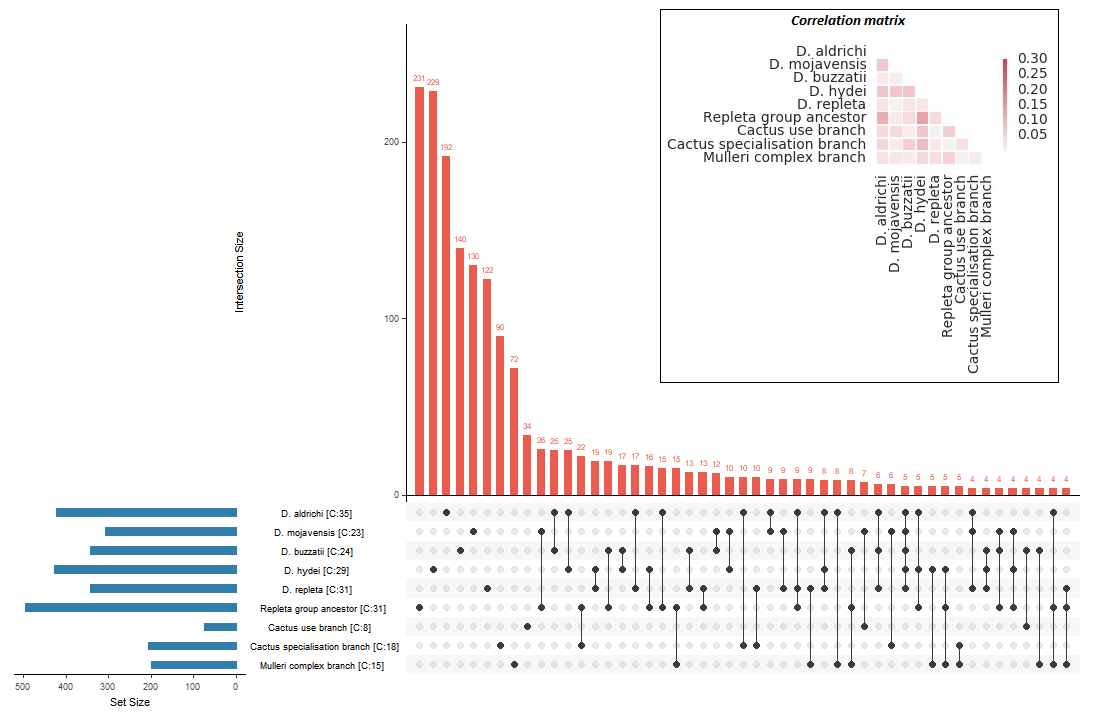 Figure S2: Overlap between orthogroups belonging to genes under positive selection in each repleta group species. The [C:X] following the species name indicates the number of candidate climatic stress tolerance genes found within the orthogroups. Inset on the top right is the correlation matrix for orthogroups shared between the different comparisons.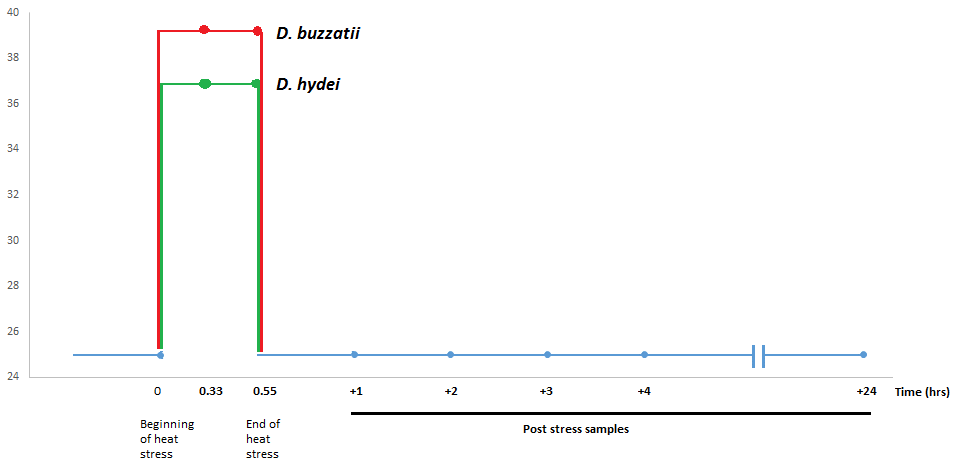 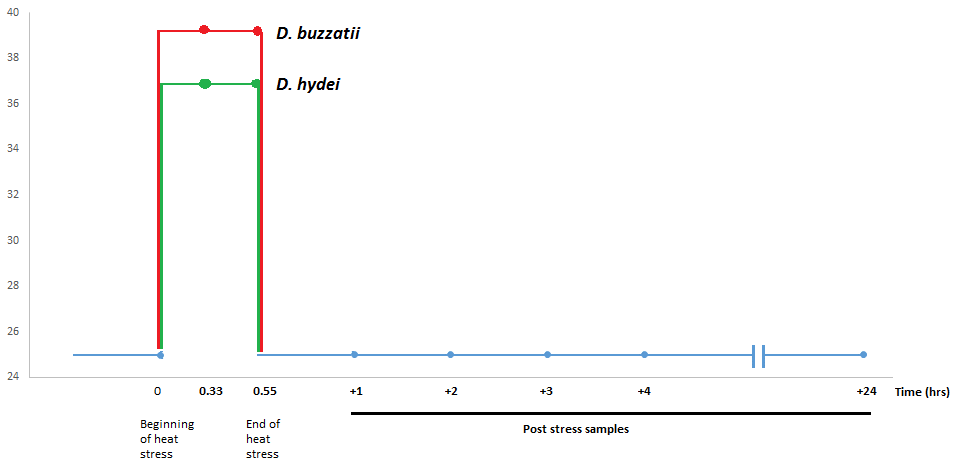 Figure S3: Scheme for heat stress and recovery assay. The zero time point was used as a control with two time points during the stress phase and five time points in the recovery phase, including one at 24 hours to assess long-term effects of the stress on recovery. The red line indicates during-stress sampling points for D. buzzatii and green indicates the same for D. hydei. All blue dots indicate time points sampled for both species. Heat stress was induced via immersion in a heat tank in small vials and recovery took place at 25C Table S1: Scaffold and contig length based statistics as well as results from BUSCO genome assessment using the dataset for the five assembled repleta group genomes and D. melanogaster.Table S2: Repeat content analysis for the six species analysed in this study, characterising transposable elements as well as tandem repeats. *DNA – DNA repeats, LINE - long interspersed nuclear elements, SINE – short interspersed nuclear elements, LTR – long terminal repeatTable S3: Genome annotation statistics for the five assembled repleta group genomes and D. melanogaster. Statistics to evaluate gene, transcript and exon length as well as alternate splice events were calculated for every genome. (*BUSCO statistics consist of [C]omplete gene models, [D]uplications, [F]ragmented and [M]issing genes).Table S4: Number of pairwise orthologues between D. melanogaster and the five repleta species, plus the previously published annotation of D. buzzatii. Table S5: Sets of functional terms describing hierarchical grouping of gene ontology terms and the number of genes in Drosophila melanogaster within each set. Each set consists of terms with semantic similarities >0.7 with the major contributing subsets (derived using stricter clustering cut-offs) also listed.Assembly parameterD. aldrichiD. mojavensisD. buzzatiiD. hydeiD. repletaD. melanogasterNumber of scaffolds2,6206,8418268,1156,61115Total size of scaffolds190,651,399193,826,310161,490,851165,796,181164,461,345168,736,537N50 scaffold length1,029,70324,764,1931,380,9412,316,9933,476,13523,011,544L50 scaffold count5343020144Gaps in genome (%nucleotides)4.487.039.272.222.093.77Average number of contigs per scaffold3.41.7131.21.42506.5Longest contig (post assembly)1,024,0941,453,876448,7944,096,3361,201,58027,905,053N50 contig length (post assembly)83,768124,51028,092468,470207,00419,435,691Type (as % of genome)D. aldrichiD. mojavensisD. buzzatiiD. hydeiD. repletaD. melanogasterDNA11.563.44.795.039.731.49LINE4.552.451.572.254.524.77SINE0.01000.020.030LTR7.586.451.474.258.4811.73Other0.01000.010.010Uncharacterised DNA repeats0.872.880.60.420.840.9Total24.5815.188.4311.9723.6018.89StatisticStatisticD. aldrichiD. mojavensisD. buzzatiiD. buzzatiiD. buzzatii (old)D. buzzatii (old)D. hydeiD. repletaD. repletaD. melanogasterD. melanogasterD. melanogasterMean transcript size(UTR, CDS)Mean transcript size(UTR, CDS)2,1552,3872,0022,0021,6361,6362,1902,0682,0682,8802,8802,880Mean gene locus size(first to last exon)Mean gene locus size(first to last exon)5,4164,4295,9865,9863,4283,4284,9825,0165,0165,7415,7415,741Number of genesNumber of genes16,07014,68014,53214,53213,15813,15815,83814,79014,79013,91913,91913,919Number of predicted transcriptsNumber of predicted transcripts20,92520,11017,16617,16613,15813,15818,48019,99019,99030,45230,45230,452Mean exon sizeMean exon size471439453453397397517478478539539539Number of distinct exonsNumber of distinct exons69,40967,28860,18560,18549,83249,83267,69561,94161,94177,69477,69477,694Mean number of distinct exons per geneMean number of distinct exons per gene4.34.34.14.14.14.14.34.24.25.585.585.58Mean number of transcripts per geneMean number of transcripts per gene1.31.41.21.2111.21.41.42.192.192.19Genes with functional annotationGenes with functional annotation13,21612,23111,94411,94410,49610,49614,48512,59412,59412,23612,23612,236BUSCO complete genes (%) (N = 2,675 genes)*95.395.395.399.18994.894.894.49999BUSCO duplicate genes (%)139.61212129.59.5101010BUSCO fragmented genes (%)2.20.8112.63.13.10.70.70.7BUSCO Missing genes (%)2.50.110102.62.52.50.30.30.3 SpeciesD. aldrichiD. mojavensisD. buzzatiiD. hydeiD. repletaD. melanogasterD. buzzatii (Old annotation)D. aldrichiNA118801075711473113341102810232D. mojavensisNA1158511539119451140010480D. buzzatiiNA104421063110314NAD. hydeiNA112521077610412D. repletaNA1095210405D. melanogasterNA9775Set codeSet nameNumber of D. melanogaster genesTop subsetsACell component organization or biogenesis2917organelle organization; actin filament reorganization involved in cell cycle; cell separation after cytokinesis; cellular component organization or biogenesis; cell projection organizationBCell fate determination31single organism reproductive process; developmental cell growth; cell development; cellular developmental process; ectopic germ cell programmed cell deathCDevelopment96anatomical structure formation involved in morphogenesis; developmental process; single-multicellular organism process; oocyte pole plasm RNA localization; outflow tract morphogenesisDCell cycle70meiotic DNA double-strand break formation; actomyosin contractile ring localization; meiotic cell cycle process; cell cycle process; cell cycle phase transitionEMonooxygenase activity568superoxide dismutase activity; oxidoreductase activity, acting on the CH-CH group of donors; monooxygenase activity; thioredoxin-disulfide reductase activity; oxidoreductase activity, acting on the CH-NH group of donorsFHydrolase activity353lysozyme activity; hydrolase activity, acting on ester bonds; lysophospholipase activity; nuclease activity; ribonuclease activityGPrimary metabolism3379nitrogen compound metabolic process; primary metabolic process; glycerol ether biosynthetic process; metabolic process; single-organism metabolic processHCatalytic activity3140carbon-oxygen lyase activity; N-acetylmuramoyl-L-alanine amidase activity; peptidase activity; hydrolase activity; cyclase activityIMiscellaneous biological processes5177biological process; biological adhesion; interspecies interaction between organisms; reproduction; rhythmic processJMuscle function124circadian regulation of heart rate; muscle system process; system process; muscle adaptation; renal system processKNucleotide sugars metabolism144 chondroitin sulfate metabolic process; nucleotide-sugar metabolic process; amino sugar metabolic process; chitin metabolic processLProtein localisation915localization; presynaptic process involved in chemical synaptic transmission; establishment of protein localization; positive regulation of cellular protein localization; establishment of protein localization to mitochondrial membraneMEnergy derivation / oxidation174molybdopterin cofactor biosynthetic process; nucleotide biosynthetic process; ATP generation from ADP; nucleobase-containing small molecule metabolic process; nucleoside phosphate catabolic processNAmino acid metabolic process207cellular amino acid metabolic process; cellular modified amino acid metabolic process; glutamine metabolic process; cellular amino acid biosynthetic process; nitrate assimilationONucleic acid processes1529meiotic gene conversion; RNA metabolic process; regulation of translational fidelity; cell cycle DNA replication; gene silencingPMetabolite and ion binding 4909binding; heterocyclic compound binding; nucleotide binding; antigen binding; DNA bindingQGene regulation494mitochondrial RNA metabolic process; regulation of DNA-templated transcription, initiation; regulation of transcription involved in meiotic cell cycle; positive regulation of transcription involved in meiotic cell cycle; chromatin silencingRMetabolite transport896renal sodium ion transport; single-organism transport; intracellular transport; cytoplasmic transport, nurse cell to oocyte; nitrogen compound transportSHomeostasis1065multicellular organismal iron ion homeostasis; regulation of biological quality; negative regulation of GTPase activity; biological regulation; regulation of catalytic activityTReceptor regulator activity 2094protein binding; binding, bridging; receptor agonist activity; enzyme binding; transcription factor bindingUSignalling pathways541stress-activated protein kinase signaling cascade; patched ligand maturation; phototransduction; cellular response to transforming growth factor beta stimulus; regulation of mitochondrial membrane permeabilityVProtein modification1800protein metabolic process; protein methylation; histone methylation; regulation of epidermal growth factor-activated receptor activity; peptidyl-lysine modification to peptidyl-hypusineWResponse to stimulus and stress401response to chemical; behavioral defense response; response to stress; execution phase of apoptosis; response to stimulus